附件 1青海省各考区教育考试机构联系方式政策咨询电话：省教育厅教师工作处 0971-6310741投诉咨询电话：省教育招生考试院社考处 0971-6304309咨询电话接听时间：工作日 09:00-12:00；14:30-17:00（报 期间周末正常接听）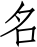 附件 2中小学教师资格考试（笔试）科目代码列表序号考区名称咨询电话1青海大学考区0971-53155952青海师范大学考区0971-63125333青海民族大学考区0971-88020404西宁市教育考试院0971-43930485海东市教育考试服务中心0972-86100526海东市乐都区考区0972-86228867海东市平安区考区0972-86162968海东市互助县考区0972-83225049海东市民和县考区0972-851685310海东市化隆县考区0972-871210711海东市循化县考区0972-881231512海北州教育考试服务中心0970-864285013海西州教育考试中心0977-829980114海西州格尔木市教育考试中心0979-84652160979-846521715海南州教育考试服务中心0974-851257316黄南州教育考试服务中心0973-872258117果洛州教育考试中心0975-838359318玉树州教育考试中心0976-8827089序号科目名称科目代码备注（一）幼儿园1综合素质（幼儿园）1012保教知识与能力102（二）小学1综合素质（小学）2012综合素质（小学）（音体美专业）201A3教育教学知识与能力2024教育教学知识与能力（音体美专业）202A（三）初中1综合素质（中学）301初中、高中相同2综合素质（中学）（音体美专业）301A初中、高中相同3教育知识与能力302初中、高中相同4教育知识与能力（音体美专业）302A初中、高中相同5语文学科知识与教学能力（初级中学）3036数学学科知识与教学能力（初级中学）3047英语学科知识与教学能力（初级中学）3058物理学科知识与教学能力（初级中学）3069化学学科知识与教学能力（初级中学）30710生物学科知识与教学能力（初级中学）30811道德与法治学科知识与教学能力（初级中学）30912历史学科知识与教学能力（初级中学）31013地理学科知识与教学能力（初级中学）31114音乐学科知识与教学能力（初级中学）31215体育与健康学科知识与教学能力（初级中学）31316美术学科知识与教学能力（初级中学）31417信息技术学科知识与教学能力（初级中学）31518历史与社会学科知识与教学能力（初级中学）31619科学学科知识与教学能力（初级中学）317（四）高中1综合素质（中学）301初中、高中相同2综合素质（中学）（音体美专业）301A初中、高中相同3教育知识与能力302初中、高中相同4教育知识与能力（音体美专业）302A初中、高中相同5语文学科知识与教学能力（高级中学）4036数学学科知识与教学能力（高级中学）4047英语学科知识与教学能力（高级中学）4058物理学科知识与教学能力（高级中学）4069化学学科知识与教学能力（高级中学）40710生物学科知识与教学能力（高级中学）40811思想政治学科知识与教学能力（高级中学）40912历史学科知识与教学能力（高级中学）41013地理学科知识与教学能力（高级中学）41114音乐学科知识与教学能力（高级中学）41215体育与健康学科知识与教学能力（高级中学）41316美术学科知识与教学能力（高级中学）41417信息技术学科知识与教学能力（高级中学）41518通用技术学科知识与教学能力（高级中学）418